Об утверждении порядка выявления, пресечения самовольного строительства и принятия мер по сносу самовольных построек на территории  Лесноуколовского сельского поселения муниципального района «Красненский район» Белгородской областиВ целях предотвращения самовольного строительства на территории Лесноуколовского сельского поселения муниципального района «Красненский район» Белгородской области, принятия мер к сносу самовольно возведенных объектов и на основании статьи 222 Гражданского кодекса Российской Федерации, положений Градостроительного кодекса Российской Федерации, Земельного кодекса Российской Федерации, Федерального закона от 06 октября 2003 г. № 131-ФЗ «Об общих принципах организации местного самоуправления в Российской Федерации», Устава Лесноуколовского сельского поселения муниципального района «Красненский район» Белгородской области, администрация Лесноуколовского сельского поселения постановляЕТ:1. Утвердить Порядок выявления, пресечения самовольного строительства и принятия мер по сносу самовольных построек на территории Лесноуколовского сельского поселения муниципального района «Красненский район» Белгородской области.2. Утвердить Положение о комиссии по вопросам самовольного строительства на территории Лесноуколовского сельского поселения муниципального района «Красненский район» Белгородской области 3. Утвердить  состав комиссии по вопросам самовольного строительства на территории Лесноуколовского сельского поселения4. Установить, что должностные лица органов местного самоуправления Лесноуколовского сельского поселения муниципального района «Красненский район» Белгородской области их структурных подразделений, должностные лица, осуществляющие функции по осуществлению муниципального контроля, а также должностные лица осуществляющие осмотр объектов, в отношении которых подано заявление о выдаче разрешения на ввод такого объекта в эксплуатацию в случае выявления признаков самовольного строительства (реконструкции) объекта обязаны направлять такую информацию в администрацию Лесноуколовского сельского поселения муниципального района «Красненский район» Белгородской области с приложением документов и материалов, обосновывающих выводы о наличии в отношении объекта или на земельном участке признаков самовольного строительства. 4. Заместителю главы администрации Лесноуколовского сельского поселения (Дыбова Е.И.) обнародовать данное решение путем вывешивания в общедоступных местах: Лесноуколовской сельской библиотеке, Лесноуколовском Доме культуры, Лесноуколовской основной общеобразовательной школе, администрации Лесноуколовского сельского поселения и разместить на официальном сайте администрации Лесноуколовского сельского поселения по адресу: http://lesnoukolovo.kraadm.ru.     5. Настоящее постановление вступает в силу со дня его подписания.6. Контроль за исполнением настоящего постановления возложить на главу администрации Лесноуколовского сельского поселения Ушакову Ж.Ю.             Глава администрацииЛесноуколовского сельского поселения                       Ж.Ю.Ушакова Утверждено постановлением администрации Лесноуколовского сельского поселения муниципального района «Красненский район» Белгородской области от 29.12.2021 № 26Порядок выявления, пресечения самовольного строительства и принятия мер по сносу самовольных построек на территории Лесноуколовского сельского поселения муниципального района «Красненский район» Белгородской области1. Общие положения1.1. Настоящий Порядок выявления, пресечения самовольного строительства и принятия мер по сносу самовольных построек на территории Лесноуколовского сельского поселения муниципального района «Красненский район» Белгородской области (далее – Порядок) регламентирует процедуры выявления, пресечения самовольного строительства и принятия мер по сносу самовольных построек на территории Лесноуколовского сельского поселения муниципального района «Красненский район» Белгородской области2. Порядок выявления и пресечения самовольного строительства2.1. В целях выявления объектов самовольного строительства администрацией Лесноуколовского сельского поселения муниципального района «Красненский район» Белгородской области создается комиссия по вопросам самовольного строительства (далее - комиссия).2.2. Выявление объектов самовольного строительства осуществляется комиссией путем объезда (обхода) территории, а также в ходе осмотра объектов, проводимых на основании сообщений органов государственной власти, органов местного самоуправления, организаций и граждан о фактах незаконного строительства (реконструкции) объектов.2.3. Объезды (обходы) территории Лесноуколовского сельского поселения муниципального района «Красненский район» Белгородской области осуществляются комиссией в соответствии с утвержденными планами-графиками.Планы-графики объездов (обходов) территории Лесноуколовского сельского поселения муниципального района «Красненский район» Белгородской области составляются таким образом, чтобы в течение квартала объездами (обходами) была охвачена вся территория Лесноуколовского сельского поселения муниципального района «Красненский район» Белгородской области. Планы-графики объездов (обходов) территории Лесноуколовского сельского поселения муниципального района «Красненский район» Белгородской области, утверждаются распоряжением администрации муниципального района.2.4. При поступлении в администрацию Лесноуколовского сельского поселения муниципального района «Красненский район» Белгородской области сообщения о фактах незаконного строительства (реконструкции) объекта, комиссия в течение 10 рабочих дней со дня регистрации сообщения должна произвести проверку факта, указанного в таком сообщении.Сообщения о фактах незаконного строительства (реконструкции) объектов подлежат регистрации в день их поступления в администрацию Лесноуколовского сельского поселения муниципального района «Красненский район» Белгородской области.2.5. В процессе объезда (обхода) комиссия осуществляет внешний осмотр и фото- или видеосъемку земельных участков, расположенных на них построенных (строящихся), реконструированных (реконструируемых) или используемых объектов (далее – объекты), действий третьих лиц по строительству, реконструкции или использованию таких объектов, в отношении которых сведения о предоставлении земельных участков под строительство и (или) сведения о выдаче разрешений на строительство (реконструкцию) таких объектов в администрации Лесноуколовского сельского поселения муниципального района «Красненский район» Белгородской области отсутствуют.При проверке сообщения о факте незаконного строительства (реконструкции) комиссия осуществляет внешний осмотр и фото- или видеосъемку земельных участков, расположенных на них объектов, действий третьих лиц по строительству, реконструкции или использованию таких объектов, указанных в сообщении о факте незаконного строительства (реконструкции).2.6. После завершения обхода (объезда) или проверки сообщения о факте незаконного строительства (реконструкции) комиссия в течение 15 рабочих дней со дня проведения указанных мероприятий осуществляет в отношении каждого осмотренного комиссией земельного участка и находящегося на нем объекта сбор следующих документов и сведений:а) о правообладателе земельного участка и целях предоставления земельного участка;б) о необходимости получения разрешения на строительство для производимых на земельном участке работ;в) о наличии разрешения на строительство (реконструкцию) объекта и акта ввода объекта в эксплуатацию, в случае, если такое разрешение или акт требуются;г) о правообладателе (застройщике) объекта;д) о расположении объекта относительно зон с особыми условиями использования территории или территории общего пользования либо полосы отвода инженерных сетей федерального, регионального или местного значения;е) о соответствии объекта виду разрешенного использования земельного участка, иным градостроительным нормам и правилам.В случае отсутствия в администрации Лесноуколовского сельского поселения муниципального района «Красненский район» Белгородской области соответствующих документов и сведений, комиссия запрашивает такие документы и сведения в соответствующих органах государственной власти. 2.7. По результатам обхода (объезда) или проверки сообщения о факте незаконного строительства (реконструкции) комиссией в течение 5 рабочих  дней со дня истечения срока, указанного в пункте 2.6 настоящего Порядка, составляется протокол с указанием всех проверенных в ходе осуществления указанных мероприятий объектов по форме, согласно приложению 1 к настоящему Порядку. Протокол утверждается председателем комиссии, и подписывается членами комиссии.К протоколу приобщаются материалы фото- или видеосъемки осмотра объекта и документы, полученные в соответствии с пунктом 2.6 настоящего Порядка.В случае если в процессе обхода (объезда) комиссией не выявлено объектов, в отношении которых сведения о предоставлении земельных участков под строительство и (или) сведения о выдаче разрешений на строительство (реконструкцию) таких объектов в администрации Лесноуколовского сельского поселения муниципального района «Красненский район» Белгородской области отсутствуют, в протоколе указывается, что объектов самовольного строительства не выявлено.2.8. В случае если комиссией в процессе проведения мероприятий, указанных в настоящем разделе Порядка, выявлены объекты самовольного строительства (реконструкции), комиссия, в течение 5 рабочих дней, со дня истечения срока, указанного в пункте 2.7 настоящего Порядка, составляет акт осмотра объекта по форме согласно приложению 2 к настоящему Порядку. В акте осмотра объекта указываются сведения, указанные в пункте 2.6 настоящего Порядка, а также фиксируется факт производства строительных работ на момент осмотра с указанием вида таких работ. При отсутствии производства строительных работ на момент осмотра фиксируется текущее состояние осмотренного объекта и изменения объемов строительных работ, выполненных с момента предыдущего осмотра (если ранее на данном объекте уже проводился осмотр). Акт осмотра объекта утверждается председателем комиссии, и подписывается членами комиссии.К акту осмотра объекта приобщаются следующие документы, полученные комиссией в соответствии с пунктом 2.6 настоящего Порядка:а) выписки из Единого государственного реестра прав на недвижимое имущество и сделок с ним Управления Федеральной службы государственной регистрации, кадастра и картографии по Белгородской области о зарегистрированных правах на объект, обладающий признаками самовольной постройки, и земельный участок, на котором он расположен, по состоянию на день составления акта. При отсутствии сведений в Едином государственном реестре прав на недвижимое имущество и сделок с ним к акту должно быть приложено соответствующее уведомление об отсутствии сведений о зарегистрированных правах и документы, подтверждающие сведения о владельце (застройщике) объекта самовольного строительства и земельного участка, на котором такой объект расположен (в случае если владельца (застройщика) объекта самовольного строительства удалось установить). Такие сведения должны содержать:  в отношении юридических лиц - наименование и местонахождение, индивидуальный номер налогоплательщика, основной государственный регистрационный номер; в отношении физических лиц - фамилию, имя, отчество и адрес места жительства лица;б) копии правоустанавливающих документов на земельный участок (при наличии);в) копии правоустанавливающих документов на объект (при наличии);г) описание объекта самовольного строительства, материалы фото- или видеосъемки, отражающие внешние характеристики и вид объекта самовольного строительства;д) документы, подтверждающие расположение объекта в зоне с особыми условиями использования территорий или на территориях общего пользования либо в полосах отвода инженерных сетей федерального, регионального или местного значения (в случае расположения объекта на указанной территории);е) схема размещения объекта самовольного строительства на земельном участке с указанием параметров объекта.2.9. В течение 3 рабочих дней со дня истечения срока, указанного в пункте 2.8, комиссия направляет информационное письмо с приложением акта осмотра объекта, указанного в пункте 2.8 настоящего Порядка, в следующие органы и организации:Управление Федеральной службы государственной регистрации, кадастра и картографии по Белгородской области;Управление Федеральной налоговой службы по Белгородской области;комитет по управлению государственным имуществом Белгородской области;комитет строительства Белгородской области;инспекция государственного строительного надзора Белгородской области;ресурсоснабжающие организации;органы технической инвентаризации.Информационное письмо должно содержать наименование, место нахождения, дату государственной регистрации в качестве юридического лица, идентификационный номер налогоплательщика, осуществляющего и (или) осуществившего самовольное строительство (допустившего самовольное занятие земельного участка) - для юридических лиц и фамилию, имя, отчество, адрес места жительства, дату и место рождения - для физических лиц; место нахождения выявленного объекта самовольного строительства либо самовольно занятого земельного участка; сведения о соответствии выявленного объекта самовольного строительства разрешенному виду использования земельного участка.2.10. Администрация Лесноуколовского сельского поселения муниципального района «Красненский район» Белгородской области в течение ___ рабочих дней со дня составления акта включает сведения об объекте в Реестр объектов самовольного строительства (далее Реестр). Реестр ведется администрацией Лесноуколовского сельского поселения муниципального района «Красненский район» Белгородской области в отношении объектов, расположенных на территории соответствующего Лесноуколовского сельского поселения муниципального района «Красненский район» Белгородской области, в электронном виде и размещается на официальном сайте администрации Лесноуколовского сельского поселения муниципального района «Красненский район» Белгородской области в информационно-телекоммуникационной сети «Интернет» по адресу: http://lesnoukolovo.kraadm.ru.     ,  по форме, согласно приложению 3 к настоящему Порядку.3. Порядок организации работы направленной на снос самовольных построек в судебном порядке3.1. Организация работы по сносу самовольных построек осуществляется в соответствии с 55.30, 55.31 и 55.32 Градостроительного кодекса Российской Федерации.3.2. Для инициирования судебного разбирательства о признании постройки самовольной и подлежащей сносу администрация Лесноуколовского сельского поселения муниципального района «Красненский район» Белгородской области в течение ___ рабочих дней со дня составления акта осмотра объекта, обеспечивает подготовку и подачу в соответствующий суд искового заявления о признании постройки самовольной и подлежащей сносу с заявлением об обеспечении иска в виде запрета совершать определенные действия, касающиеся предмета спора и (или) иные обеспечительные меры.При необходимости запроса сведений об ответчике по делу (с целью идентификации застройщика и (или) правообладателя земельного участка и объекта самовольного строительства), о предмете иска (с целью установления параметров объекта самовольного строительства, наличия (отсутствия) разрешительной документации, соответствия объекта выданной разрешительной документации (при ее наличии) правилам землепользования и застройки) срок обращения в суд с исковым заявлением продлевается на срок, необходимый для получения указанных документов, но не более чем на ___ рабочих дней.3.3. При удовлетворении исковых требований, после вступления в законную силу судебного акта о сносе самовольной постройки, администрация Лесноуколовского сельского поселения муниципального района «Красненский район» Белгородской области осуществляет мероприятия, направленные на исполнение судебного акта в порядке, предусмотренном Федеральным законом от 02.10.2007 N 229-ФЗ "Об исполнительном производстве".Приложение 1к ПорядкуФорма                                                УТВЕРЖДАЮ                                                председатель комиссии по                                                вопросам самовольного                                                строительства на территории                                                Лесноуколовского сельского поселения муниципального района «Красненский район» Белгородской области                                                 ___________________________                                                         (Ф.И.О.)                                                "__" _____________ 20___ г.                                               М.П.Протоколпо результатам обхода (объезда) или проверки сообщения о факте незаконного строительства (реконструкции) Лесноуколовского сельского поселения муниципального района «Красненский район» Белгородской области                                    "___" _____________ 20__ г.Члены  комиссии  по  вопросам  самовольного строительства на территорииЛесноуколовского сельского поселения муниципального района «Красненский район» Белгородской области  в составе:______________________________________________________________________________________(Ф.И.О., должность)______________________________________________________________________________________(Ф.И.О., должность)______________________________________________________________________________________(Ф.И.О., должность)произвели обследование территории в границах:_____________________________________________в результате обследования установлено:Подписи членов комиссии:К протоколу приобщаются материалы фото- или видеосъемки осмотра объекта и документы, полученные в соответствии с пунктом 2.6 Порядка.Приложение 2к ПорядкуФорма                                                УТВЕРЖДАЮ                                                председатель комиссии по                                                вопросам самовольного                                                строительства на территории                                                Лесноуколовского сельского поселения муниципального района «Красненский район» Белгородской области                                                 ___________________________                                                         (Ф.И.О.)                                                "__" _____________ 20___ г.                                               М.П.АКТосмотра объекта самовольного строительства  наименование поселения                                                                                                 "___" _____________ 20__ г.Время: _________Члены  комиссии  по  вопросам  самовольного строительства на территорииЛесноуколовского сельского поселения муниципального района «Красненский район» Белгородской области  в составе:_________________________________________________________________________________________,(Ф.И.О., должность)_________________________________________________________________________________________,(Ф.И.О., должность)________________________________________________________________________________________(Ф.И.О., должность)произвели обследование объекта:наименование объекта: ____________________________________________________,адрес (адресный ориентир) объекта: ___________________________________________________________,кадастровый номер: _____________________________________________________________.1. Сведения о правообладателе земельного участка:______________________________________________________________________________________(в отношении юридических лиц - наименование и местонахождение, индивидуальный номер налогоплательщика, основной государственный регистрационный номер; в отношении физических лиц - фамилию, имя, отчество и адрес места жительства лица, телефоны / если застройщик (правообладатель) не установлен: указывается: « не установлен»)2. Сведения о земельном участке:2.1________________________________________________________________________________________(реквизиты правоустанавливающих документов на земельный участок)2.2. ________________________________________________________________________________________,(вид разрешенного использования земельного участка)2.3. ________________________________________________________________________________________,(сведения о нахождении земельного участка в зонах с особыми условиями использования территории или территории общего пользования либо полосы отвода инженерных сетей федерального, регионального или местного значения)3. Сведения о правообладателе  (застройщике) объекта: _______________________________________________________________________________________________.(в отношении юридических лиц - наименование и местонахождение, индивидуальный номер налогоплательщика, основной государственный регистрационный номер; в отношении физических лиц - фамилию, имя, отчество и адрес места жительства лица, телефоны / если застройщик (правообладатель) не установлен: указывается: « не установлен»)4. Сведения об объекте:4.1. ____________________________________________________________________________________(реквизиты правоустанавливающих документов на объект)4.2. ___________________________________________________________________________________, (вид объекта; вид использования объекта)4.3. ___________________________________________________________________________________(сведения о наличии, либо отсутствии разрешения на строительство и в случае наличия, реквизиты такого разрешения)4.4. ___________________________________________________________________________________(соответствие объекта виду разрешенного использования земельного участка)4.5. ___________________________________________________________________________________(необходимость получения разрешения на строительство объекта)4.3. ___________________________________________________________________________________(сведения о нахождении объекта в зонах с особыми условиями использования территории или территории общего пользования либо полосы отвода инженерных сетей федерального, регионального или местного значения)5.  Состояние  объекта: _____________________________________________________.(описание  выполненных/ выполняемых  работ  с  указанием их характера: строительство, реконструкция)6. В результате осмотра установлено:____________________________________________________________________________________________________________________________________________________________________________________________________________________________________________________________________________.___________________________________________________________________________________________________________________________________________________________________________________.__________________________________________________________________________________________.(содержание выявленных нарушений со  ссылкой  на нормативные правовые акты)_____________       ______________________________________________________,       (подпись)                                                   (Ф.И.О., должность)_____________       ______________________________________________________,       (подпись)                                                   (Ф.И.О., должность)_____________       ______________________________________________________,       (подпись)                                                   (Ф.И.О., должность)Примечание.   К  акту  осмотра  объекта  самовольного  строительства  в  обязательном порядке прилагаются обосновывающие его материалы.Приложение 3к ПорядкуФормаРЕЕСТРвыявленных объектов самовольного строительства на территорииЛесноуколовского сельского поселения муниципального района «Красненский район» Белгородской области Утверждено постановлением администрации Лесноуколовского сельского поселения муниципального района «Красненский район» Белгородской области от 29.12.2021 № 26Положениео комиссии по вопросам самовольного строительства на территории Лесноуколовского сельского поселения муниципального района «Красненский район» Белгородской области1. Общие положения1.1. Настоящее Положение определяет порядок работы комиссии по вопросам самовольного строительства на территории Лесноуколовского сельского поселения муниципального района «Красненский район» Белгородской области (далее - комиссия). 2. Компетенция комиссии2.1. Комиссия создается для выявления объектов самовольного строительства, проведения мероприятий по пресечению самовольного строительства и организации работ по сносу самовольных построек,  созданных (возведенных) на территории Лесноуколовского сельского поселения муниципального района «Красненский район» Белгородской области .2.2. Права и обязанности комиссии определяются Порядком выявления, пресечения самовольного строительства и принятия мер по сносу самовольных построек на территории Лесноуколовского сельского поселения муниципального района «Красненский район» Белгородской области  (далее – Порядок).3. Организация работы комиссии3.1. Комиссия является коллегиальным органом, персональный состав которого утверждается правовым актом администрации Лесноуколовского сельского поселения муниципального района «Красненский район» Белгородской области .3.2. Численный состав комиссии не может быть менее _____ человек. Председатель, заместитель председателя и секретарь комиссии назначаются администрацией Лесноуколовского сельского поселения муниципального района «Красненский район» Белгородской области  из числа членов комиссии. В состав комиссий могут включаться представители органов государственной власти, отраслевых подразделений администрации Лесноуколовского сельского поселения муниципального района «Красненский район» Белгородской области  и организаций, по согласованию с данными органами и организациями.3.3. Работой комиссии руководит председатель комиссии, а в его отсутствие - заместитель председателя комиссии.3.4. Председатель комиссии:осуществляет общее руководство деятельностью комиссии;ведет заседания комиссии;запрашивает информацию, необходимую для работы комиссии;направляет информацию, предусмотренную Порядком;подписывает (утверждает) документы, по вопросам деятельности Комиссии; осуществляет иные полномочия, по вопросам деятельности комиссии.3.5. Члены комиссии:участвуют в работе комиссии;вносят предложения по вопросам, относящимся к деятельности комиссии;подписывают документы, предусмотренные Порядком.3.6. Организацию заседаний комиссии осуществляет секретарь комиссии.Секретарь комиссии:осуществляет работу под руководством председателя комиссии или его заместителя;оповещает членов комиссии о предстоящих заседаниях и иных мероприятиях, осуществляемых комиссиями в соответствии с Порядком;готовит материалы к очередному заседанию комиссии;оформляет протоколы и иные документы, по вопросам деятельности комиссии;обеспечивает ведение и сохранность документации комиссии.3.7. Заседание комиссии считается правомочным, если на нем присутствует более половины членов комиссии.3.8. Решения комиссии принимаются простым большинством голосов. В случае равенства голосов решающим является голос председательствующего на заседании комиссии.3.9. Материально-техническое обеспечение работы комиссии осуществляет администрация Лесноуколовского сельского поселения муниципального района «Красненский район» Белгородской области .Утвержден постановлением администрации Лесноуколовского сельского поселенияот «29» декабря 2021г. №26	Состав Комиссии по вопросам самовольного строительства на территории Лесноуколовского сельского поселения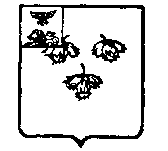 белгородская областьАДМИНИСТРАЦИЯ ЛЕСНОУКОЛОВСКОГО СЕЛЬСКОГО ПОСЕЛЕНИЯМУНИЦИПАЛЬНОГО РАЙОНА «КРАСНЕНСКИЙ РАЙОН»П О С Т А Н О В Л Е Н И Ес.Лесное Уколово«29» декабря  2021 г.                                                                                                                                           № 26адрес объектапризнаки самовольной постройки* *если выявлены – перечислить* не выявленыN п/пДата выявления объекта самовольного строительстваНаименование объекта самовольного строительства с указанием адреса (адресного ориентира), местонахожденияНаименование территории (зона), в пределах которой создана (возведена) самовольная постройкаДата предъявления искового заявления о сносе в судРезультат рассмотренияДата возбуждения исполнительного производстваРезультат исполнения12345678Ушакова Жанна Юрьевнаглава администрации Лесноуколовского сельского поселения, председатель комиссии;Дыбова Елена Ивановназаместитель главы администрации Лесноуколовского сельского поселения, заместитель председателя комиссииБессмельцева Наталья Ивановнаспециалист МКУ «Административно- хозяйственный центр(по согласованию), секретарь комиссииПолухина Надежда Владимировнаспециалист МКУ «Административно- хозяйственный центр (по согласованию), член комиссииГенералова Наталия Анатолиевна специалист ЦБУ «Административно- хозяйственный центр (по согласованию), член комиссии